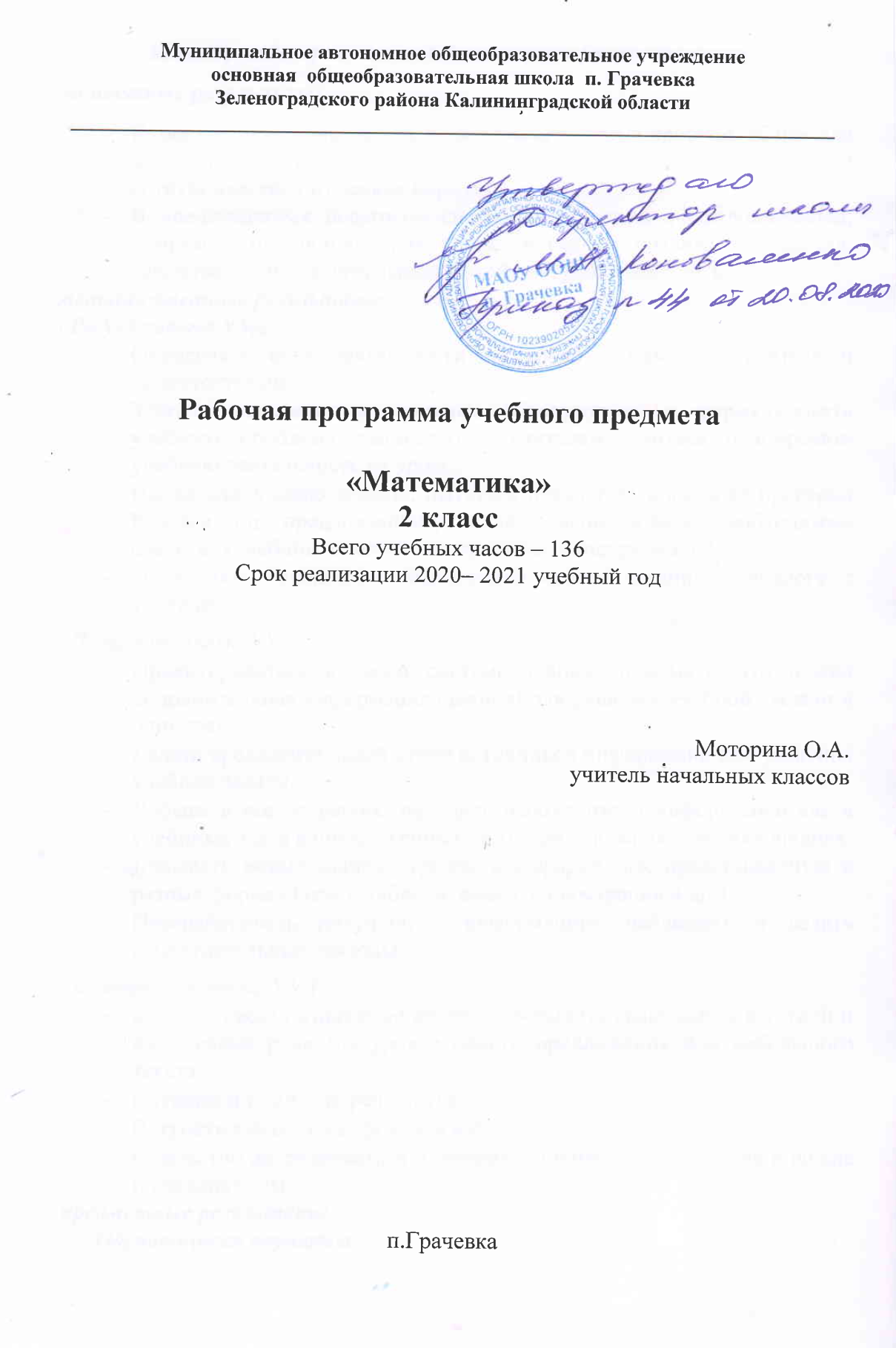 Планируемые результаты освоения учебного предмета личностные результаты:Самостоятельно определять и высказывать самые простые, общие для всех людей правила поведения при совместной работе и сотрудничестве (этические нормы).В предложенных педагогом ситуациях общения и сотрудничества, опираясь на общие для всех простые правила поведения, самостоятельно  делать выбор, какой поступок совершить.  метапредметные результаты:Регулятивные УУД:Определять цель деятельности на уроке с помощью учителя и самостоятельно. Учиться совместно с учителем обнаруживать и формулировать учебную проблему совместно с учителем Учиться планировать учебную деятельность на уроке. Высказывать свою версию, пытаться предлагать способ её проверки Работая по предложенному плану, использовать необходимые средства (учебник, простейшие приборы и инструменты).Определять успешность выполнения своего задания в диалоге с учителем.Познавательные УУД:Ориентироваться в своей системе знаний: понимать, что нужна  дополнительная информация (знания) для решения учебной  задачи в один шаг.Делать предварительный отбор источников информации для  решения учебной задачи. Добывать новые знания: находить необходимую информацию как в учебнике, так и в предложенных учителем  словарях и энциклопедиях Добывать новые знания: извлекать информацию, представленную в разных формах (текст, таблица, схема, иллюстрация и др.).Перерабатывать полученную информацию: наблюдать и делать  самостоятельные  выводы.Коммуникативные УУД:Донести свою позицию до других: оформлять свою мысль в устной и письменной речи (на уровне одного предложения или небольшого текста).Слушать и понимать речь других.Вступать в беседу на уроке и в жизни. Совместно договариваться о  правилах общения и поведения в школе и следовать им.предметные результаты:Обучающиеся научатся:использовать при выполнении заданий названия и последовательность чисел от 1 до 100; использовать при вычислениях на уровне навыка знание табличных случаев сложения однозначных чисел и  соответствующих им случаев вычитания в пределах 20;использовать при выполнении арифметических действий названия и обозначения операций умножения и деления;осознанно следовать алгоритму выполнения действий в выражениях со скобками и без них;использовать в речи названия единиц измерения длины, объёма: метр, дециметр, сантиметр, килограмм;читать, записывать и сравнивать числа в пределах 100;осознанно следовать  алгоритмам устного и письменного сложения и вычитания чисел в пределах 100;решать задачи в 1-2 действия на сложение и вычитание и простые задачи:а) раскрывающие смысл действий сложения, вычитания, умножения и деления;б) использующие понятия «увеличить в (на)...», «уменьшить в (на)...»;в) на разностное и кратное сравнение;измерять длину данного отрезка, чертить отрезок данной длины;узнавать и называть плоские углы: прямой, тупой и острый;узнавать и называть плоские геометрические фигуры: треугольник, четырёхугольник, пятиугольник, шестиугольник, многоугольник; выделять из множества четырёхугольников прямоугольники, из множества прямоугольников – квадраты;находить периметр многоугольника (треугольника, четырёхугольника).- названия и последовательность чисел от 1 до 100;- названия компонентов и результатов сложения и вычитания;- правила порядка выполнения действий в числовых выражениях в два действия, содержащих сложение и вычитание (со скобками и без них);- названия и обозначение действий умножения и деления;- таблицу сложения однозначных чисел и соответствующие случаи вычитания учащиеся должны усвоить на уровне автоматизированного навыка.	- читать, записывать и сравнивать числа в пределах 100;- находить сумму и разность чисел в пределах 100: в более легких случаях устно, в более сложных – письменно;- находить значения числовых выражений в 2 действия, содержащих сложение и вычитание (со скобками и без них);- решать задачи в 1 – 2 действия на сложение и вычитание и задачи в одно действие, раскрывающие конкретный смысл умножения и деления;- чертить отрезок заданной длины и измерять длину данного отрезка;- находить длину ломаной, состоящей из 3 – 4 звеньев, и периметр многоугольника (треугольника, четырехугольника).Обучающиеся получат возможность:- самостоятельно оценивать различные подходы и точки зрения, высказывать своё мнение, аргументировано его обосновывать;- контролировать ход совместной работы и оказывать помощь товарищу в случаях затруднения.Содержание  учебного предмета «Математика», 2 класс. (136 ч.)«Числа от 1 до 100». «Нумерация» (18 ч)Контрольная работа №1,№2«Числа от 1 до 100». « Сложение и вычитание» (устные вычисления).46чКонтрольная работа №3,№4,№5.«Числа от 1 до 100». « Сложение и вычитание» (письмен вычисления)29 чКонтрольная работа №6 «Числа от 1 до 100» «Умножение и деление» 25 чКонтрольная работа №7,№8.Табличное умножение и деление. Повторение изученного во 2 кл. 18часовКонтрольная работа №9Тематическое планирование с указанием количества часов, отводимых на освоение каждой темы№ урокаТемараздела, урокаТемараздела, урокаКоличество часовчасовТема ВПМ   Числа от 1 до 100. Нумерация    Числа от 1 до 100. Нумерация    Числа от 1 до 100. Нумерация 181Числа от 1 до 20. Повторение изученногоЧисла от 1 до 20. Повторение изученного12Числа от 1 до 20. Повторение изученного Ломаная линия. ВПМ «Занимательная математика»Числа от 1 до 20. Повторение изученного Ломаная линия. ВПМ «Занимательная математика»1ВПМ 1 «Занимательная математика».3Десяток. Счёт десятками до 100Десяток. Счёт десятками до 10014Числа от 11 до 100. Образование, чтение и запись числаЧисла от 11 до 100. Образование, чтение и запись числа15Поместное значение цифрПоместное значение цифр16Однозначные и двузначные числа. Самостоятельная работаОднозначные и двузначные числа. Самостоятельная работа17Единица измерения длины – миллиметр.Единица измерения длины – миллиметр.18Единица измерения длины – миллиметр. Самостоятельная работаЕдиница измерения длины – миллиметр. Самостоятельная работа19Наименьшее трёхзначное число. Сотня.Наименьшее трёхзначное число. Сотня.110Входящая контрольная работаВходящая контрольная работа111Работа над ошибками. Метр. Таблица единиц длины.Работа над ошибками. Метр. Таблица единиц длины.112Сложение и вычитание вида35 + 5 ,35 – 30 ,35 – 5Сложение и вычитание вида35 + 5 ,35 – 30 ,35 – 5113Замена двузначного числа суммой разрядных слагаемыхЗамена двузначного числа суммой разрядных слагаемых114Единицы стоимости: копейка, рубль. Соотношения между ними. Самостоятельная работаЕдиницы стоимости: копейка, рубль. Соотношения между ними. Самостоятельная работа115Странички для любознательных.  ВПМ«Занимательная математика».Странички для любознательных.  ВПМ«Занимательная математика».1ВПМ 2«Занимательная математика».16Что узнали. Чему научились. Повторение по теме «Числа от 1 до 100. Нумерация». Проверочная работаЧто узнали. Чему научились. Повторение по теме «Числа от 1 до 100. Нумерация». Проверочная работа117Контрольная работа по теме « Числа от 1 до 100. Нумерация.»Контрольная работа по теме « Числа от 1 до 100. Нумерация.»118Анализ контрольной работы. Странички для любознательныхАнализ контрольной работы. Странички для любознательных1«Числа от 1 до 100». « Сложение и вычитание» (устные вычисл).«Числа от 1 до 100». « Сложение и вычитание» (устные вычисл).«Числа от 1 до 100». « Сложение и вычитание» (устные вычисл).461919Задачи, обратные данной.12020Сумма и разность отрезков.  ВПМ«Занимательная математика».1ВПМ 3«Занимательная математика».2121Решение задач на нахождение неизвестного слагаемого. 12222Решение задач на нахождение неизвестного уменьшаемого и вычитаемого.12323Решение задач на нахождение неизвестного уменьшаемого и вычитаемого. Самостоятельная работа12424Час. Минута. Соотношение между ними.12525Длина  ломаной. ВПМ«Занимательная математика».1ВПМ 4«Занимательная математика».2626Закрепление по теме «Длина ломаной» Страничка для любознательных. Ср/работа12727Проверочная работа по теме «Сложение и вычитание. Решение задач»12828Порядок действий. Скобки.12929Числовые выражения.13030Сравнение числовых выражений.13131Периметр многоугольника. ВПМ«Занимательная математика».1ВПМ 5«Занимательная математика».3232Свойства сложения.13333Свойства сложения. Самостоятельная работа13434Контрольная работа за 1 четверть. Странички для любознательных.13535Повторение пройденного. Что узнали, чему научились. Работа над ошибками.13636Проект «Математика вокруг нас. Узоры на посуде».  ВПМ«Занимательная математика».1ВПМ 6«Занимательная математика».3737Повторение пройденного. Решение задач.13838 «Сложение и вычитание». ВПМ«Занимательная математика».1ВПМ 7«Занимательная математика».3939Повторение пройденного. Что узнали, чему научились.Самостоятельная работа.14040Подготовка к изучению устных приёмов сложения и вычитания14141Приёмы вычислений для случаев вида 36 + 2 , 36 + 20.14242Приёмы вычислений для случаев вида 36 – 2 , 36 – 20.14343Приём вычисления для случаев вида 26 + 4, 95+514444Приём вычисления для случаев вида 30 – 7, 60 – 2414545Лего-конструирование. ВПМ«Занимательная математика».1ВПМ 8«Занимательная математика».4646Решение задач. Запись решения в виде выражения.14747Решение задач. Запись решения в виде выражения.14848Игра «Спичечный конструктор». ВПМ«Занимательная математика».1ВПМ 9«Занимательная математика».4949Приём вычисления для случаев вида 26 + 715050Приём вычисления для случаев вида 35 – 715151Закрепление по теме «Устные и письменные приемы сложения и вычитания»15252Проверочная работа по теме «Сложение и вычитание»15353Анализ работ по тестам. Странички для любознательных. Самостоятельная работа15454« Веселая геометрия».  ВПМ«Занимательная математика».1ВПМ 10«Занимательная математика».5555Повторение пройденного.Что узнали. Чему научились.15656Контрольная работа по теме « Числа от 1 до 100. Сложение и вычитание»15757Анализ контрольной работы. Буквенные выражения15858Математические фигуры, игры с фигурами.  ВПМ «Занимательная математика».1ВПМ 11«Занимательная математика».5959Знакомство с уравнениями.16060Уравнение. Закрепление16161Диагностическая работа за 1 полугодие16262Работа над ошибками. Решение задач16363Проверка сложения. Проверка вычитания.16464Игровое занятие «Геометрическая сказка».  ВПМ «Занимательная математика».1ВПМ 12«Занимательная математика».«Числа от 1 до 100». « Сложение и вычитание»«Числа от 1 до 100». « Сложение и вычитание»«Числа от 1 до 100». « Сложение и вычитание»296565Письменный прием сложения вида 45 + 23.16666Письменный прием вычитания вида 57 – 26.16767Проверка сложения и вычитания. Самостоятельная работа16868Закрепление изученного по теме «Письменный приём сложения и вычитания» Тест.16969Угол. Виды углов. ВПМ«Занимательная математика».1ВПМ 13«Занимательная математика».7070Решение задач. Самостоятельная работа.17171Письменный прием сложения двузначных чисел с переходом через десяток вида 37 + 4817272Письменный прием сложения вида 37 + 53.17373Прямоугольник. Построение прямоугольника. Практическая работа.17474Прямоугольник. Закрепление изученного.17575Письменный прием сложения вида 87 + 1317676Решение задач. ВПМ «Занимательная математика».1ВПМ 14«Занимательная математика».7777Письменный прием вычитания в случаях вида 40 – 8.17878Письменный прием вычитания в случаях вида 50 – 2917979Математическая викторина. Странички для любознательных. ВПМ «Занимательная математика».1ВПМ 15«Занимательная математика».8080Повторение пройденного. Что узнали. Чему научились. Тест.18181Повторение пройденного. Что узнали. Чему научились. Самостоятельная работа18282Контрольная работа № 618383Анализ контрольной работы. Странички для любознательных18484Письменный прием вычитания вида 52–24.18585Математическая карусель. ВПМ«Занимательная математика».1ВПМ 16«Занимательная математика».8686Закрепление по теме «Письменные приемы сложения и вычитания»Самостоятельная работа18787Задачи для  любознательных. ВПМ«Занимательная математика».1ВПМ 17«Занимательная математика».8888Прямоугольник. Свойства противоположных сторон прямоугольника.18989Квадрат. ВПМ «Занимательная математика».1ВПМ 18«Занимательная математика».9090Закрепление по теме «Квадрат» Самостоятельная работа.19191Проект «Оригами». Изготовление различных изделий из заготовок, имеющих форму квадрата. ВПМ «Занимательная математика».1ВПМ 19«Занимательная математика».9292Закрепление по теме «Письменные приемы сложения и вычитания» Странички для любознательных.19393Повторение. Решение задач. Самостоятельная работа1«Числа от 1 до 100» «Умножение и деление» «Числа от 1 до 100» «Умножение и деление» «Числа от 1 до 100» «Умножение и деление» 259494Магические квадраты. ВПМ«Занимательная математика».1ВПМ 20«Занимательная математика».9595Конкретный смысл действия умножения19696Приёмы умножения, основанные на замене произведения суммой.19797Решение задач на умножение. Самостоятельная работа.19898Периметр многоугольника. ВПМ«Занимательная математика».1ВПМ 21«Занимательная математика».9999Приёмы умножения единицы и нуля.1100100Название компонентов и результата умножения.1101101Закрепление изученного по теме «Умножение и деление» Решение задач.1102102Переместительное свойство умножения.1103103Переместительное свойство умножения. Закрепление.1104104Переместительное свойство умножения. Закрепление.1105105Конкретный смысл действия деления. Закрепление.1106106Решение задач, раскрывающих смысл действия умножения.1107107Фигуры в геометрии. ВПМ «Занимательная математика».1ВПМ 22«Занимательная математика».108108Название компонентов и результата деления.1109109Повторение пройденного. Что узнали. Чему научились.1110110Контрольная работа за 3 четверть по теме «Умножение и деление.»(№ 7)1111111Анализ работ. Умножение и деление. Закрепление Страничка для любознательных.1112112Связь между компонентами и результатом умножения.1113113Приём деления, основанный на связи между компонентами и результатом умножения.1114114Приёмы умножения и деления на 10.1115115Задачи с величинами: цена, количество, стоимость.1116116Игровое занятие «Геометрическая сказка».  ВПМ «Занимательная математика».1ВПМ 23«Занимательная математика».117117Задачи на нахождение неизвестного третьего слагаемого1118118Контрольная работа по теме « Умножение и деление»(№ 8)1Табличное умножение и деление. Повторение изученного во 2 кл. Табличное умножение и деление. Повторение изученного во 2 кл. Табличное умножение и деление. Повторение изученного во 2 кл. 18119119Умножение  числа 2 и на 2.1120120Игра «Спичечный конструктор».  ВПМ«Занимательная математика».1ВПМ 24«Занимательная математика».121121Приемы умножения числа 2. Самостоятельная работа.1122122Деление на 2 .1123123Деление на 2. Закрепление1124124Закрепление изученного. Решение задач. Самостоятельная работа1125125Странички для любознательных.  ВПМ«Занимательная математика».1ВПМ 25«Занимательная математика».126126Что узнали. Чему научились.1127127Умножение числа 3 и на 3.1128128Умножение числа 3и на 3. Самостоятельная работа.1129129Деление на 3.1130130Математическая викторина. ВПМ«Занимательная математика».1ВПМ 26«Занимательная математика».131131Деление на 3. Закрепление.1132132Повторение пройденного. Что узнали. Чему научились. Проверочная работа.1133133Итоговая контрольная работа (№9)1134134Анализ контрольной работы. Работа над ошибками. Что узнали, чему научились во 2 классе?  1135135Повторение изученного во 2 классе. Самостоятельная работа.1136136Итоговое занятие «В царстве Геометрии».  ВПМ «Занимательная математика».1ВПМ 27. «Занимательная математика».ИтогоИтогоИтого13627